Самые красивые, самые спортивные!Под таким названием 4 марта состоялась развлекательная игра «Весёлые старты», посвященная Международному женскому дню 8 Марта среди 1- 4 классов. После традиционного построения и приветствия, девочки состязались в спортивных, но очень веселых конкурсах:Конкурс «Бегом по магазинам»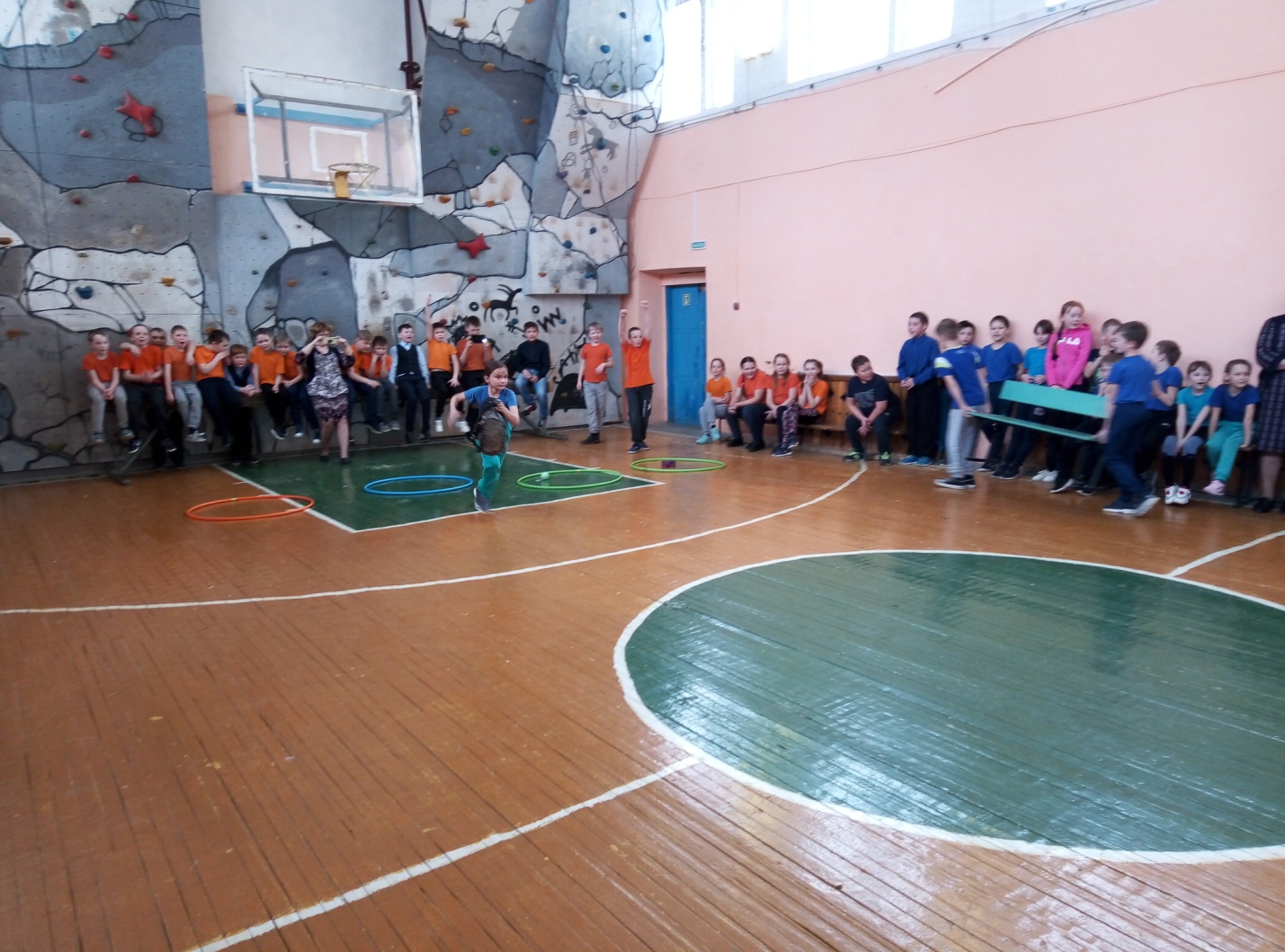 Конкурс «Официантка»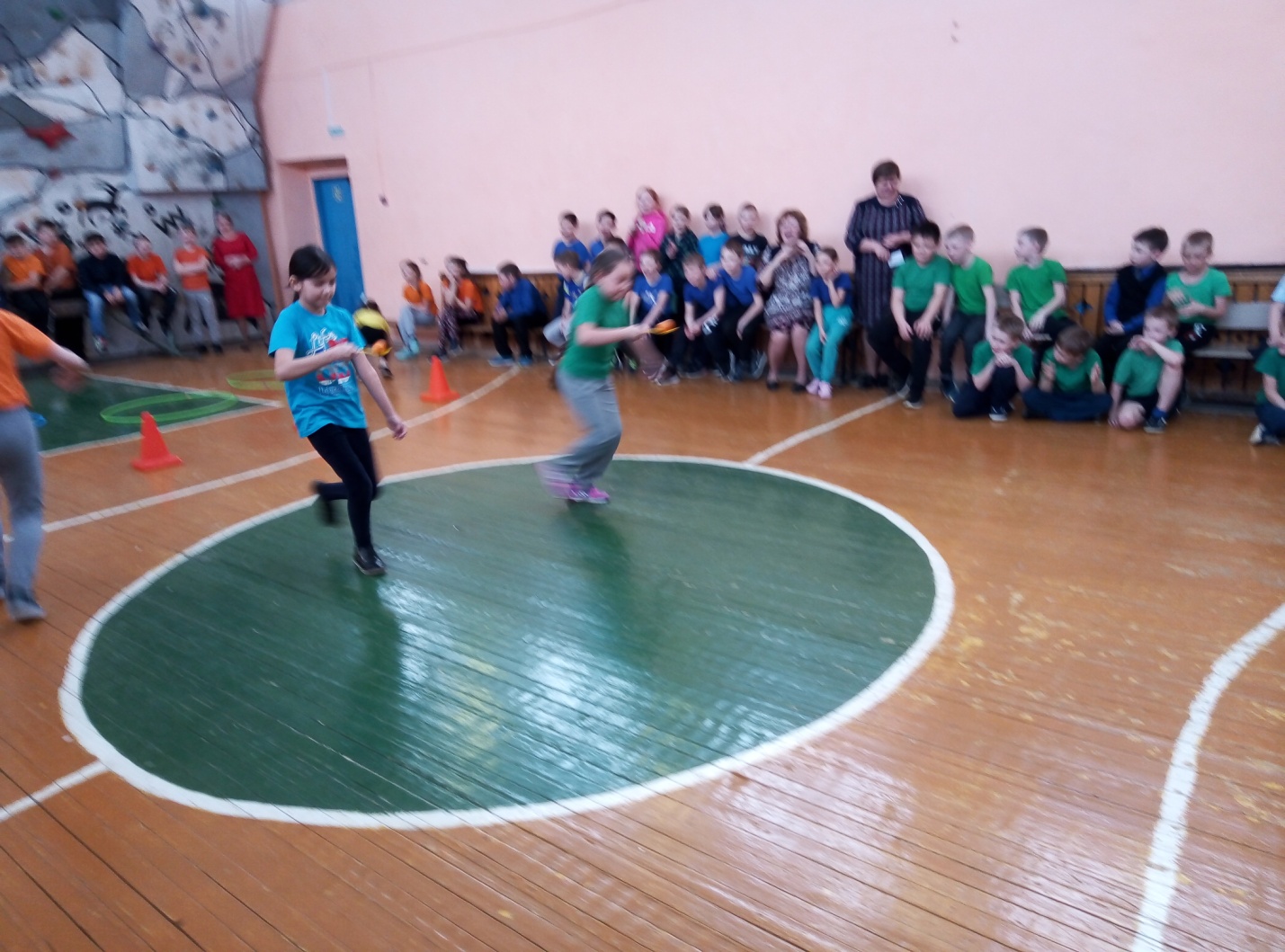 Конкурс «Самая меткая»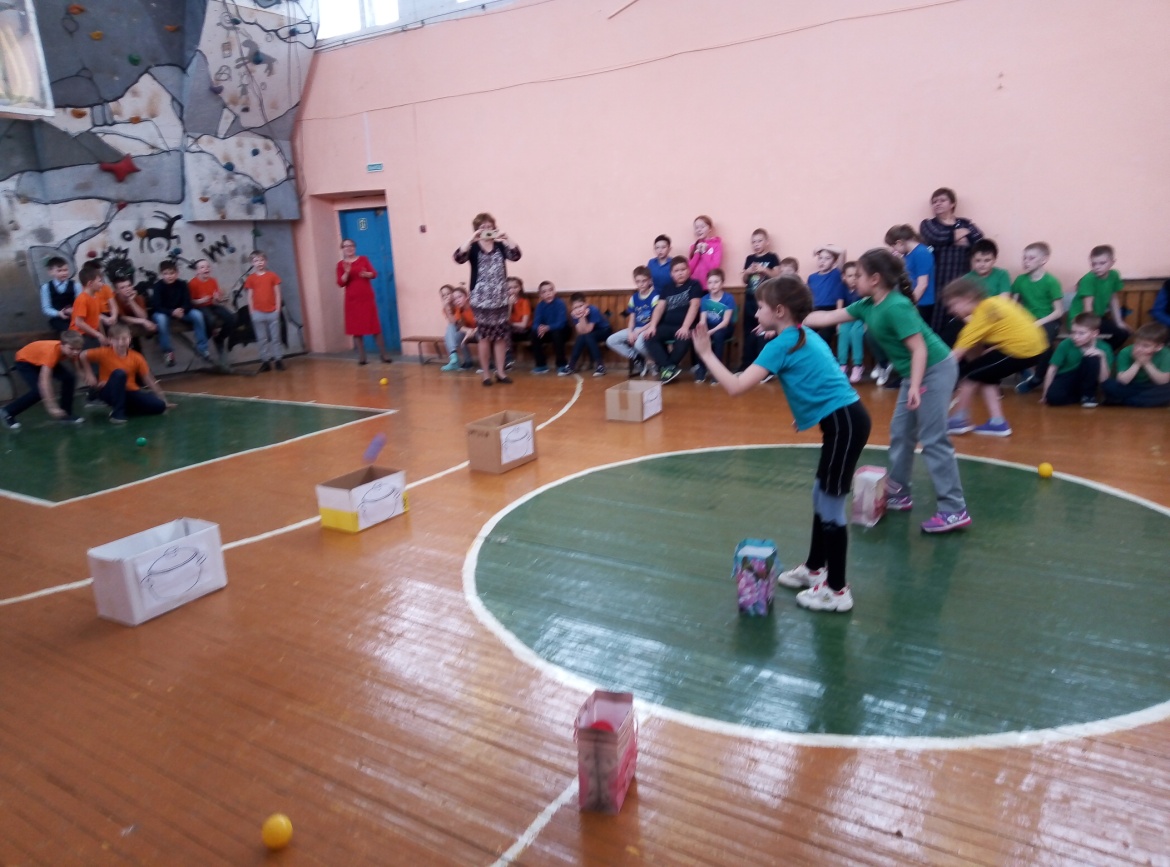 Конкурс «Уложить ребенка спать»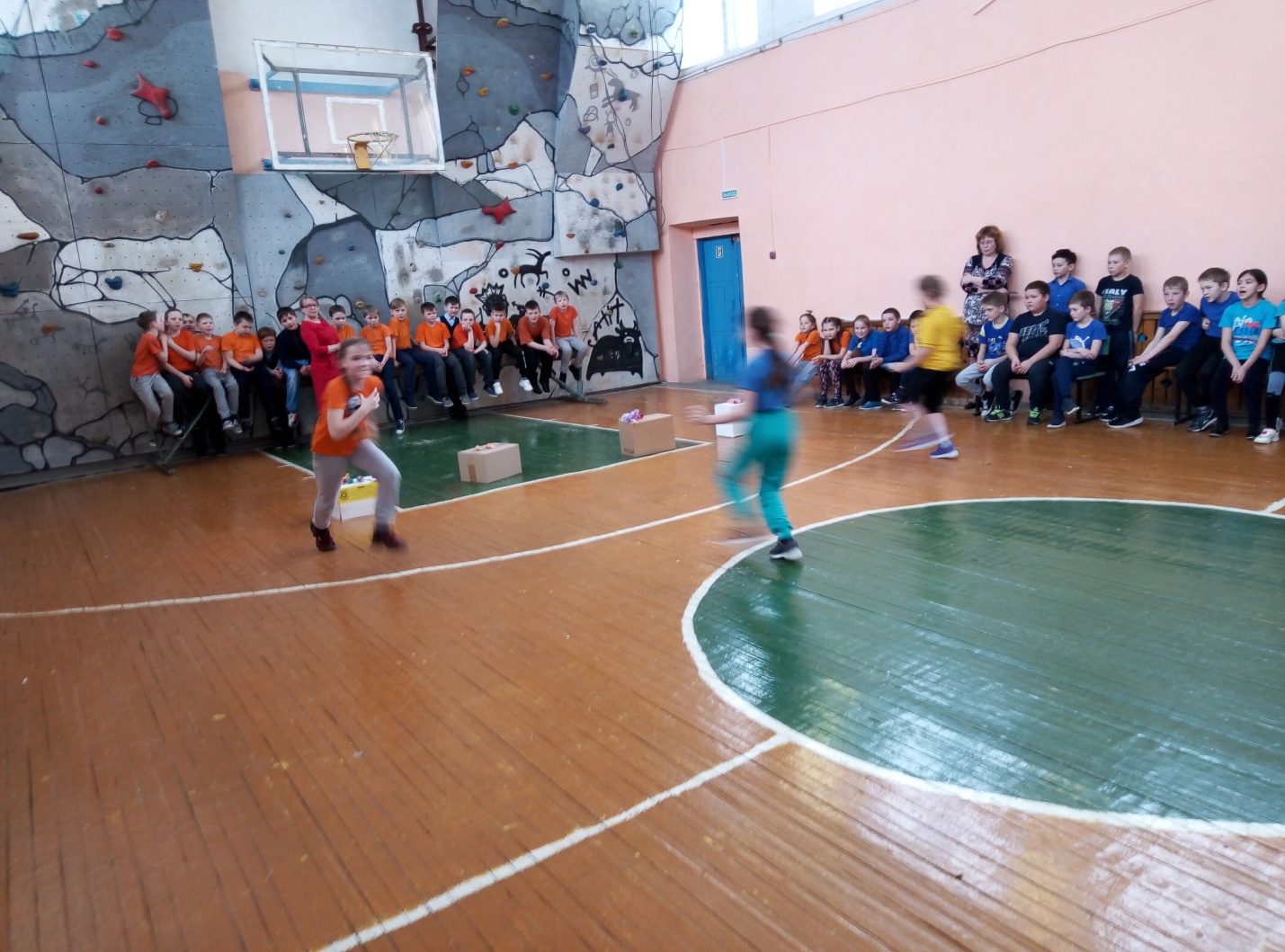 Конкурс «Стирка»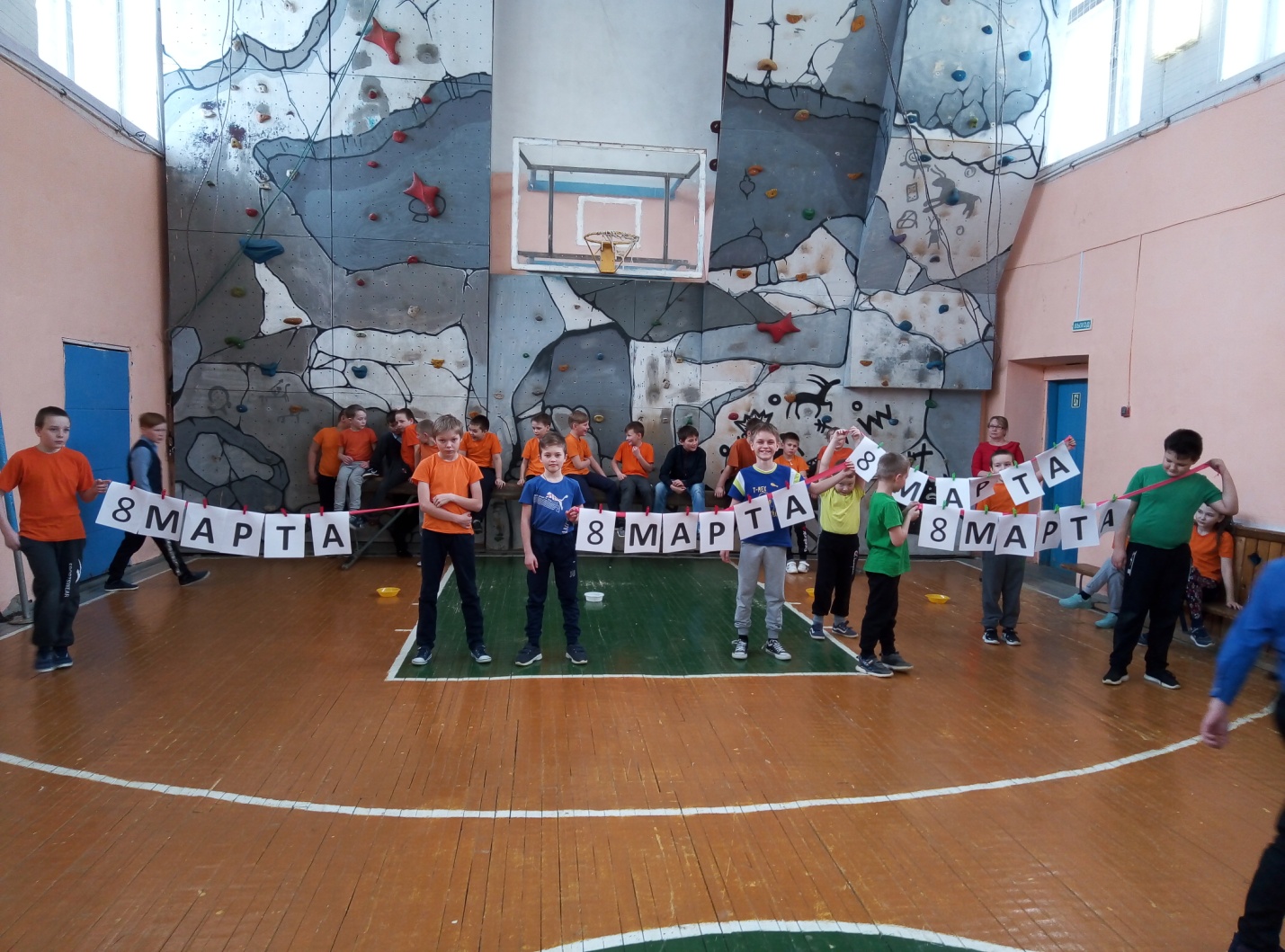 В интеллектуальном конкурсе нужно было написать как можно больше фруктов, овощей и ягод на предложенные буквы.Заключительная эстафета, проверила каждую команду не только на быстроту, ловкость и меткость, но и на дружбу! 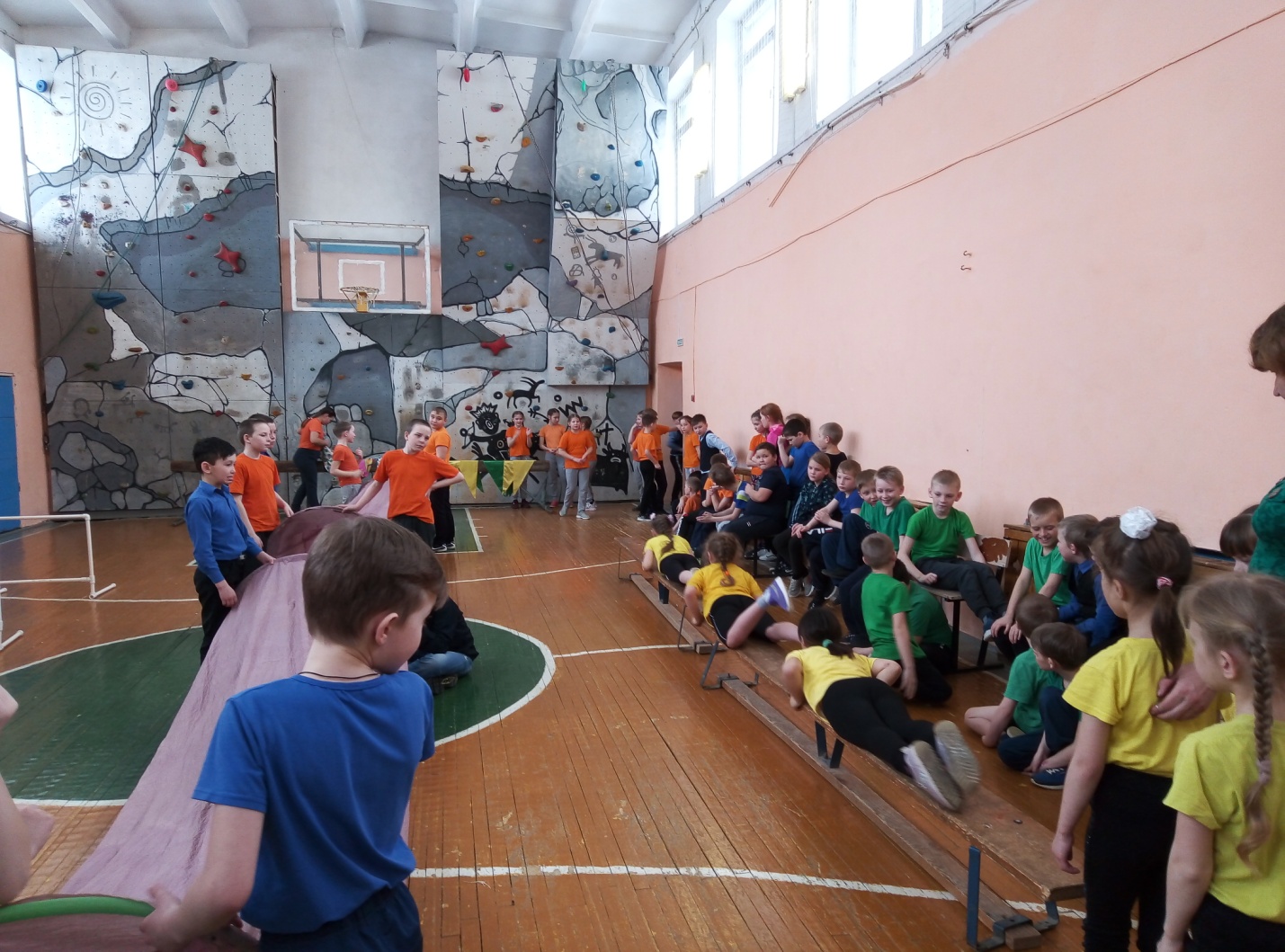 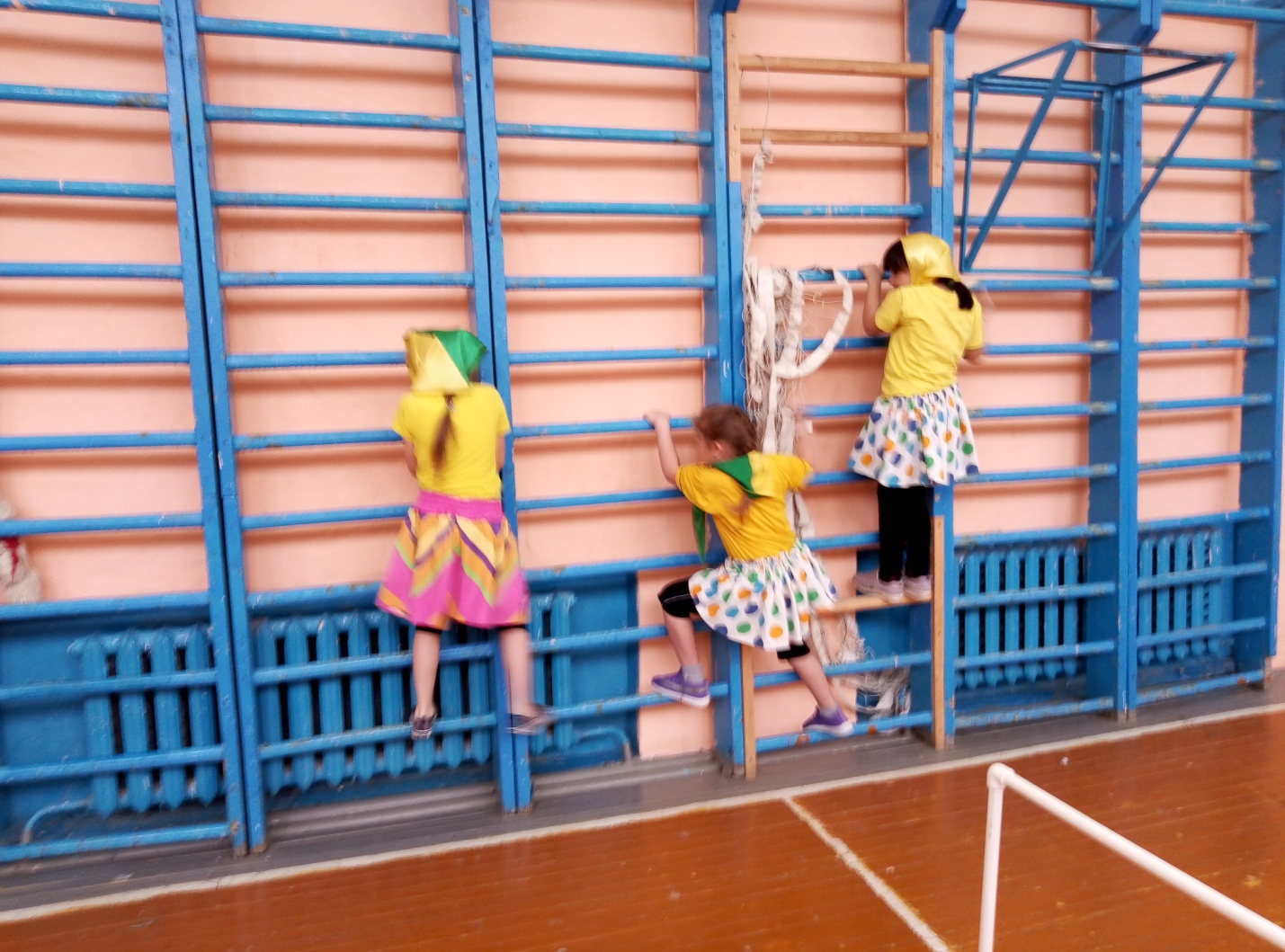 Итоги игры:1 место – команда 4 класса2 место – команда 3 класса3 место – команда 1 классаИгра подготовлена и организована Лукиной О.П., педагогом-организатором 